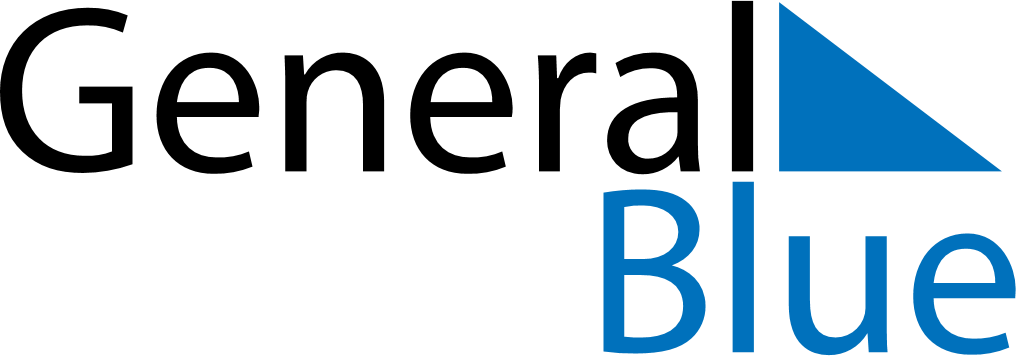 June 2024June 2024June 2024June 2024June 2024June 2024June 2024Villa General Roca, San Luis, ArgentinaVilla General Roca, San Luis, ArgentinaVilla General Roca, San Luis, ArgentinaVilla General Roca, San Luis, ArgentinaVilla General Roca, San Luis, ArgentinaVilla General Roca, San Luis, ArgentinaVilla General Roca, San Luis, ArgentinaSundayMondayMondayTuesdayWednesdayThursdayFridaySaturday1Sunrise: 8:19 AMSunset: 6:27 PMDaylight: 10 hours and 8 minutes.23345678Sunrise: 8:20 AMSunset: 6:27 PMDaylight: 10 hours and 7 minutes.Sunrise: 8:20 AMSunset: 6:27 PMDaylight: 10 hours and 6 minutes.Sunrise: 8:20 AMSunset: 6:27 PMDaylight: 10 hours and 6 minutes.Sunrise: 8:21 AMSunset: 6:27 PMDaylight: 10 hours and 5 minutes.Sunrise: 8:21 AMSunset: 6:26 PMDaylight: 10 hours and 5 minutes.Sunrise: 8:22 AMSunset: 6:26 PMDaylight: 10 hours and 4 minutes.Sunrise: 8:22 AMSunset: 6:26 PMDaylight: 10 hours and 3 minutes.Sunrise: 8:23 AMSunset: 6:26 PMDaylight: 10 hours and 3 minutes.910101112131415Sunrise: 8:23 AMSunset: 6:26 PMDaylight: 10 hours and 2 minutes.Sunrise: 8:24 AMSunset: 6:26 PMDaylight: 10 hours and 2 minutes.Sunrise: 8:24 AMSunset: 6:26 PMDaylight: 10 hours and 2 minutes.Sunrise: 8:24 AMSunset: 6:26 PMDaylight: 10 hours and 1 minute.Sunrise: 8:24 AMSunset: 6:26 PMDaylight: 10 hours and 1 minute.Sunrise: 8:25 AMSunset: 6:26 PMDaylight: 10 hours and 1 minute.Sunrise: 8:25 AMSunset: 6:26 PMDaylight: 10 hours and 0 minutes.Sunrise: 8:26 AMSunset: 6:26 PMDaylight: 10 hours and 0 minutes.1617171819202122Sunrise: 8:26 AMSunset: 6:26 PMDaylight: 10 hours and 0 minutes.Sunrise: 8:26 AMSunset: 6:26 PMDaylight: 10 hours and 0 minutes.Sunrise: 8:26 AMSunset: 6:26 PMDaylight: 10 hours and 0 minutes.Sunrise: 8:26 AMSunset: 6:26 PMDaylight: 10 hours and 0 minutes.Sunrise: 8:27 AMSunset: 6:27 PMDaylight: 9 hours and 59 minutes.Sunrise: 8:27 AMSunset: 6:27 PMDaylight: 9 hours and 59 minutes.Sunrise: 8:27 AMSunset: 6:27 PMDaylight: 9 hours and 59 minutes.Sunrise: 8:27 AMSunset: 6:27 PMDaylight: 9 hours and 59 minutes.2324242526272829Sunrise: 8:28 AMSunset: 6:28 PMDaylight: 9 hours and 59 minutes.Sunrise: 8:28 AMSunset: 6:28 PMDaylight: 10 hours and 0 minutes.Sunrise: 8:28 AMSunset: 6:28 PMDaylight: 10 hours and 0 minutes.Sunrise: 8:28 AMSunset: 6:28 PMDaylight: 10 hours and 0 minutes.Sunrise: 8:28 AMSunset: 6:28 PMDaylight: 10 hours and 0 minutes.Sunrise: 8:28 AMSunset: 6:29 PMDaylight: 10 hours and 0 minutes.Sunrise: 8:28 AMSunset: 6:29 PMDaylight: 10 hours and 0 minutes.Sunrise: 8:28 AMSunset: 6:29 PMDaylight: 10 hours and 1 minute.30Sunrise: 8:28 AMSunset: 6:30 PMDaylight: 10 hours and 1 minute.